აღწერილობარაოდენობა:  500 ერთეულიზომები: სიმაღლე 105 სმ, სიგანე 65 სმშიდა ზომა: სიმაღლე 65სმ სიგანე 37 სმ	ბანკომატების არასტანდარტულობიდან გამომდინარე ზომებში ცდომილება  შესაძლებელია მერყეობდეს 1-3 სანტიმეტრიან დიაპაზონში.ბანკომატის ფასადი უნდა იყოს  მეტალის.	მეტალის ფენის სისქე  2მმ-4მმ,მეტალი დამუშავებული უნდა იყოს ანტიკოროზიული საღებავით. ბანკომატის ფასადზე უნდა იყოს გრავირებული საქართველოს ბანკის სახელი და სლოგანი,  რომელიც ღამის განმავლობაში უნდა ნათდებოდეს თეთრი ნათებით. ბანკომატის ფასადში გატარებული ძაბვა არ უნდა იყოს 12 ვ-ზე მეტი.გარანტიაპრეტენდეტნი ვალდებულია ბანკს წარუდგინოს არანაკლებ 2 წლიანი გარანტია. საგარანტიო ვადაში კოროზიის გავრცელებისა ან ნებისმიერი სხვა ნაკლის აღმოჩენის შემთხვევაში,რომელიც არ იქნება გამოწვეული ფიზიკური ზემოქმედებისგან, მიმწოდებელი ვალდებულია საკუთარი სახსრებით უზრუნველყოს ნაკლის აღმოფხვრა ბანკთან შეთანხმებულ გონივრულ ვადაში.მოწოდება ეტაპობრივად, ხელშეკურლების გაფორომებიდან 4 თვის განმავლობაშიგამარჯვებული პრეტენდენტი ვალდებულია ხელშეკრულების გაფორმებამდე ბანკს წარუდგინოს ბანკომატის ფასადის ნიმუშიფოტონიმუში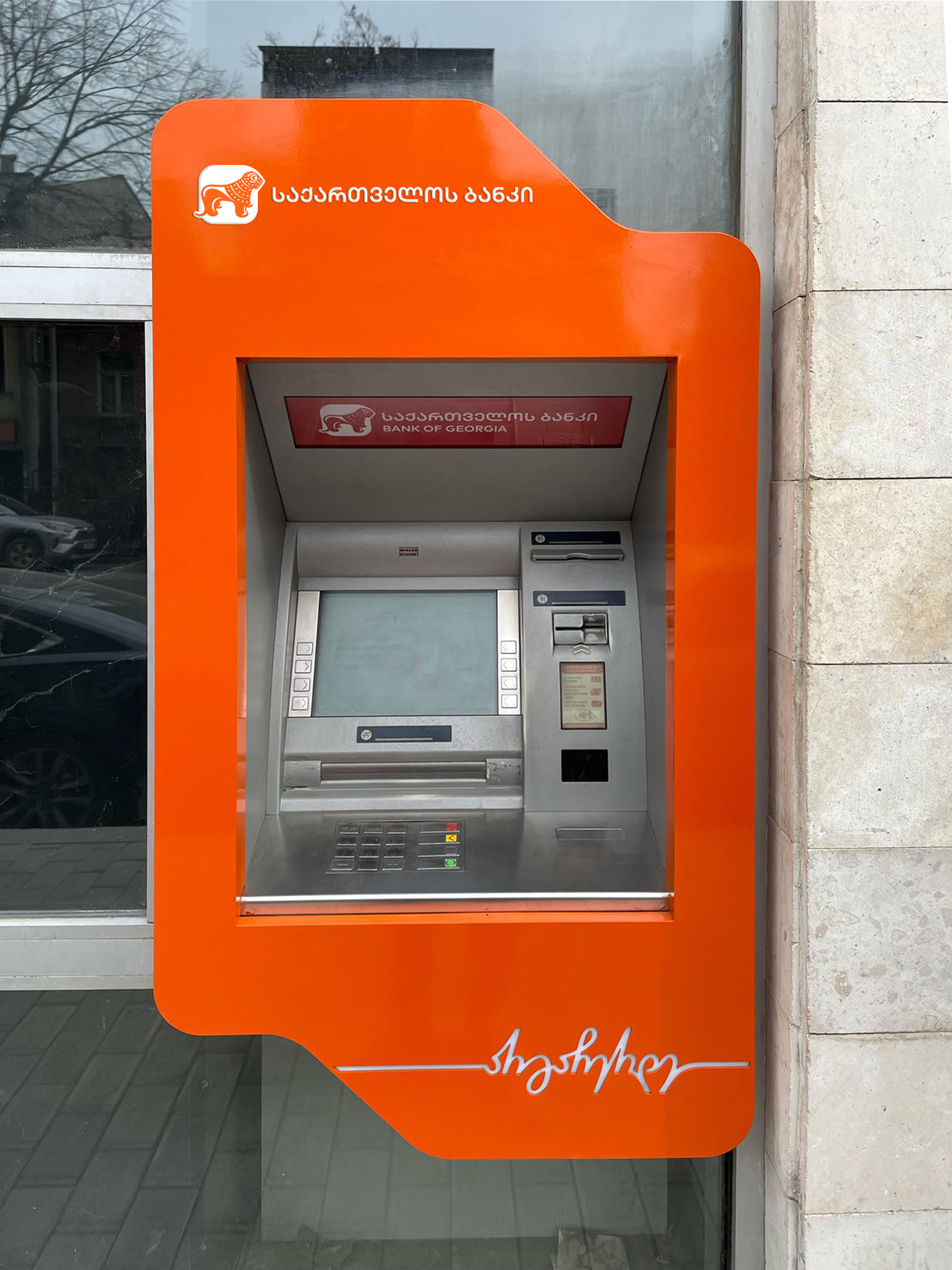 რენდერი:პრეტენდენტმა უნდა წარმოადგინოს შემდეგი ინფორმაცია ორგანიზაციის დასახელება:საიდენტიფიკაციო კოდი:იურიდიული მისამართი:ფაქტიური მისამართი:ხელმძღვანელის სახელი  და გვარი:ხელმძღვანელის პირადი ნომერი:ხელმძღვანელის ტელეფონის ნომერი:საკონტაქტო პირის სახელი და გვარი:საკონტაქტო პირის პირადი ნომერი:საკონტაქტო ტელეფონი:ელექტრონული ფოსტის მისამართი:ვებ-გვერდი:ბანკის დასახელება:ბანკის კოდი:ბანკის ანგარიშის ნომერი: